ZAŁĄCZNIK NR 9 DO PROCEDURY DOT. ZLECEŃ NA PRACE USŁUGOWO-BADAWCZE ……………….., ......................(miejscowość)      	(data)PROTOKÓŁ ZDAWCZO-ODBIORCZY1. Wykonawca - ...........................................................................................................................    ..................................................................................................................................................    przekazuje, a    Zleceniodawca - .......................................................................................................................    ..................................................................................................................................................    Przyjmuje prace badawczo – usługowe pn.     ..................................................................................................................................................    ..................................................................................................................................................    ..................................................................................................................................................    ..................................................................................................................................................2. Zleceniodawca stwierdza, że:praca wymieniona w pkt. 1 została wykonana prawidłowo i z tego powodu nie wnosi do Wykonawcy żadnych zastrzeżeń,zgłasza następujące zastrzeżenia: ……………………………………………………………………………………………………………………………………………………………………………………………………3.     Upoważniam Państwa do wystawienia faktury VAT bez naszego podpisu.4.     Oświadczenie o zakresie realizowanej usługi na potrzeby oceny grup towarowych: GTU_12    Świadczenie usług o charakterze niematerialnym –                      	 	  TAK              NIE                      wyłącznie: doradczych, księgowych, prawnych, zarządczych, 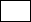                       szkoleniowych, marketingowych, firm centralnych (head offices),                           reklamowych, badania rynku i opinii publicznej,                       w zakresie badań naukowych i prac rozwojowych.             ………………………………………		  ……………………………………        ZLECENIODAWCA                                  			  WYKONAWCA